Profil kandydata ZSG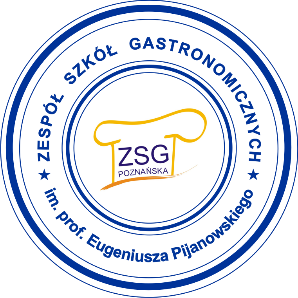 Preferowane umiejętności kandydata na ucznia ZSG:- duża samodzielność i gotowość do stopniowego jej zwiększania,- umiejętność pracy w zespole i pod presją czasu,- zainteresowanie kierunkiem kształcenia,- zdolności manualne (umożliwiające korzystanie z przyborów i narzędzi gastronomicznych),- wysoka motywacja i zapał do zdobywania wiedzy i praktycznych umiejętności,- szybkie tempo pracy,- wielozadaniowość,- sprawność fizyczna,- otwartość na zmiany i nowe doświadczenia,- gotowość do ciężkiej pracy w celu osiągnięcia sukcesu,- wysokie umiejętności interpersonalne,- odporność na krytykę, porażki i niepowodzenia,- umiejętność radzenia sobie ze stresem i trudnymi emocjami,- spryt i zaradność.Drogi Rodzicu – jeśli Twoje dziecko:jest wycofane i często odczuwa lęk w sytuacjach szkolnych i społecznych                         (np. dyskomfort podczas przebywania w tłumie, niska tolerancja hałasu),ma nasilone trudności emocjonalne, które utrudniają codzienne funkcjonowanie 
w zmiennym rytmie czasowym,źle znosi częste zmiany, np. wynikające ze specyfiki organizacji nauczania 
w zawodach usługowych,ma trudności z koncentracją uwagi, pamięcią, które uniemożliwiają wykonywanie czynności związanych z praktyczną nauką zawodu oraz efektywną naukę wielu przedmiotów (przedmioty ogólne + przedmioty zawodowe teoretyczne i praktyczne),choruje przewlekle i jego dolegliwości mogą utrudniać pracę w specyficznym środowisku (wysokie temperatury naczyń, ostre narzędzia, presja czasu, sprawność manualna),posiada przeciwwskazania zdrowotne do wykonywania nauczanego zawodu,ma duże trudności z nauką przedmiotów ścisłych, które są obecne podczas całego cyklu kształcenia, a ich opanowanie niezbędne do zaliczenia egzaminu zawodowego.Jeżeli Państwa dziecko mierzy się z którąś z wymienionych powyżej trudności, przed wyborem naszej szkoły zapraszamy do skonsultowania się z pedagogami i psychologiem szkolnym. Sekretariat szkoły: 22 628 56 28 sekretariat.zsg@eduwarszawa.pl